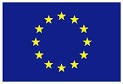 Erasmus+ ProgrammeKey Action 1– Mobility for learners and staff –Higher Education Student and Staff MobilityInter-institutional1 agreement 2014-20212between programme countries[Minimum requirements]3The institutions named below agree to cooperate for the exchange of students and/or staff in the context of the Erasmus+ programme. They commit to respect the quality requirements of the Erasmus Charter for Higher Education in all aspects related to the organisation and management of the mobility, in particular the recognition of the credits awarded to students by the partner institution.A.  Information about higher education institutions1 Inter-institutional agreements can be signed by two or more higher education Institutions2 Higher Education Institutions have to agree on the period of validity of this agreement3 Clauses may be added to this template agreement to better reflect the nature of the institutional partnership.4 Contact details to reach the senior officer in charge of this agreement and of its possible updates.B.  Mobility numbers5 per academic year[Paragraph to be added, if the agreement is signed for more than one academic year:The partners commit to amend the table below in case of changes in the mobility data by no later than the end of January in the preceding academic year.][*Optional: subject area code & name and study cycle are optional. Inter-institutional agreements are not compulsory for Student Mobility for Traineeships or Staff Mobility for Training. Institutions may agree to cooperate on the organisation of traineeship; in this case they should indicate the number of students that they intend to send to the partner country. Total duration in months/days of the student/staff mobility periods or average duration can be indicated if relevant.]5 Mobility numbers can be given per sending/receiving institutions and per education field (optional*:http://www.uis.unesco.org/Education/Pages/international-standard-classification-of-education.aspx)C.  Recommended language skillsThe sending institution, following agreement with the receiving institution, is responsible for providing support to its nominated candidates so that they can have the recommended language skills at the start of the study or teaching period:For more details on the language of instruction recommendations, see the course catalogue of each institution [Links provided on the first page].D.  Additional requirements[To be completed if necessary, other requirements may be added on academic or organisational aspects, e.g. the selection criteria for students and staff; measures for preparing, receiving and integrating mobile students and/or staff][Please specify whether the institutions have the infrastructure to welcome students and staff with disabilities.]E.  Calendar1. Applications/information on nominated students must reach the receiving institution by:[* to be adapted in case of a trimester system]6 For an easier and consistent understanding of language requirements, use of the Common European Framework of Reference for Languages (CEFR) is recommended, see http://europass.cedefop.europa.eu/en/resources/european-language-levels-cefr2. The receiving institution will send its decision within [x] weeks.3. A Transcript of Records will be issued by the receiving institution no later than [xx] weeks after the assessment period has finished at the receiving HEI. [It should normally not exceed five weeks according to the Erasmus Charter for Higher Education guidelines]4. Termination of the agreement[It is up to the involved institutions to agree on the procedure for modifying or terminating the inter-institutional agreement. However, in the event of unilateral termination, a notice of at least one academic year should be given. This means that a unilateral decision to discontinue the exchanges notified to the other party by 1September 20XX will only take effect as of 1 September 20XX+1. The terminationclauses must include the following disclaimer: "Neither the European Commission nor the National Agencies can be held responsible in case of a conflict."]F.  Information1. Grading systems of the institutions[It is recommended that receiving institutions provide the statistical distribution of grades according to the descriptions in the ECTS users’ guide7. A link to a webpage can be enough. The table will facilitate the interpretation of each grade awarded to students and will facilitate the credit transfer by the sending institution.]2. VisaThe sending and receiving institutions will provide assistance, when required, in securing visas for incoming and outbound mobile participants, according to the requirements of the Erasmus Charter for Higher Education.Information and assistance can be provided by the following contact points and information sources:3. InsuranceThe sending and receiving institutions will provide assistance in obtaining insurance for incoming and outbound mobile participants, according to the requirements of the Erasmus Charter for Higher Education.The receiving institution will inform mobile participants of cases in which insurance7 http://ec.europa.eu/education/tools/docs/ects-guide_en.pdfcover is not automatically provided. Information and assistance can be provided by the following contact points and information sources:4. HousingThe receiving institution will guide incoming mobile participants in finding accommodation, according to the requirements of the Erasmus Charter for Higher Education.Information and assistance can be provided by the following persons and information sources:G.  SIGNATURES OF THE INSTITUTIONS (legal representatives)Name of the institution(and department, where relevant)ErasmuscodeContact details4(email, phone)Website(eg. of the course catalogue)University of Gjakova“FEHMI AGANI”PIC933933655 - EACShaban.buza@uni-gjk.org+3813820020831www.uni-gjk.org[...]FROM[Erasmus code of the sending institution]TO[Erasmus code of the receiving institution]Subjectarea code*[ISCED]Subjectarea name*Studycycle [short cycle,st       nd1  , 2or 3rd]*Number of studentmobility periodsNumber of studentmobility periodsFROM[Erasmus code of the sending institution]TO[Erasmus code of the receiving institution]Subjectarea code*[ISCED]Subjectarea name*Studycycle [short cycle,st       nd1  , 2or 3rd]*Student Mobility for Studies[total number of months of the study periods or average duration*]Student Mobility for Traineeships*PIC933933655 - EACPIC933933655 - EACFROM[Erasmus code of the sending institution]TO[Erasmus code of the receiving institution]Subject area code*[ISCED]Subject area name*Number of staff mobility periodsNumber of staff mobility periodsFROM[Erasmus code of the sending institution]TO[Erasmus code of the receiving institution]Subject area code*[ISCED]Subject area name*Staff Mobility forTeaching[total number of  days of teaching periods or average duration *]Staff Mobility for Training*PIC933933655 - EACPIC933933655 - EACReceivinginstitution[Erasmus code]Optional:Subject areaLanguageof instruc- tion 1Languageof instruc- tion 2Recommended language of instruction level6Recommended language of instruction level6Receivinginstitution[Erasmus code]Optional:Subject areaLanguageof instruc- tion 1Languageof instruc- tion 2Student Mobility for Studies[Minimum recommended level: B1]Staff Mobility forTeaching[Minimum recommended level: B2]PIC 933933655-EACEnglishReceiving institution[Erasmus code]Autumn term*[month]Spring term*[month]PIC 933933655 - EACInstitution[Erasmus code]Contact details(email, phone)Website forinformationPIC 933933655 - EACdenis.spahija@uni-gjk.org003813820020816www.uni-gjk.orgInstitution[Erasmus code]Contact details(email, phone)Website forinformationPIC 933933655 - EACdenis.spahija@uni-gjk.org003813820020816www.uni-gjk.orgInstitution[Erasmus code]Contact details(email, phone)Website forinformationPIC 933933655 - EACdenis.spahija@uni-gjk.org003813820020816www.uni-gjk.orgInstitution[Erasmus code]Name, functionDateSignature8PIC 933933655 - EACShaban Buza, Rector